温州市铁投集团运营分公司应聘报名表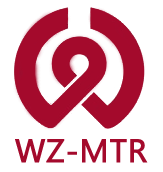                         应聘岗位            姓名性  别性  别民  族民  族民  族近期免冠照片出生年月政治面貌政治面貌学  历学  历学  历近期免冠照片户口所在地籍  贯籍  贯籍  贯近期免冠照片身份证号电子邮箱电子邮箱电子邮箱近期免冠照片移动电话紧急联络人及电话紧急联络人及电话紧急联络人及电话家庭地址教育经历起止时间起止时间起止时间毕业学校毕业学校毕业学校毕业学校毕业学校专业专业专业学历层次及教育类别（如：全日制大学专科）学历层次及教育类别（如：全日制大学专科）教育经历教育经历教育经历工作（实习）经历起止时间起止时间起止时间工作单位工作单位工作单位工作单位工作单位工作内容/职位工作内容/职位工作内容/职位工作内容/职位工作内容/职位工作（实习）经历工作（实习）经历工作（实习）经历其他情况（注：填写实践、奖惩、实习或特长等，如本栏不够，请另加附页。）（注：填写实践、奖惩、实习或特长等，如本栏不够，请另加附页。）（注：填写实践、奖惩、实习或特长等，如本栏不够，请另加附页。）（注：填写实践、奖惩、实习或特长等，如本栏不够，请另加附页。）（注：填写实践、奖惩、实习或特长等，如本栏不够，请另加附页。）（注：填写实践、奖惩、实习或特长等，如本栏不够，请另加附页。）（注：填写实践、奖惩、实习或特长等，如本栏不够，请另加附页。）（注：填写实践、奖惩、实习或特长等，如本栏不够，请另加附页。）（注：填写实践、奖惩、实习或特长等，如本栏不够，请另加附页。）（注：填写实践、奖惩、实习或特长等，如本栏不够，请另加附页。）（注：填写实践、奖惩、实习或特长等，如本栏不够，请另加附页。）（注：填写实践、奖惩、实习或特长等，如本栏不够，请另加附页。）（注：填写实践、奖惩、实习或特长等，如本栏不够，请另加附页。）家庭成员及主要社会关系关系姓名姓名姓名姓名出生年月出生年月政治面貌政治面貌政治面貌工作单位及职务工作单位及职务工作单位及职务家庭成员及主要社会关系家庭成员及主要社会关系家庭成员及主要社会关系家庭成员及主要社会关系本人在此表格上所写的一切资料以及所提供之个人材料均为真实正确，如有虚假，愿受无条件除名处分。     签名：                                    年      月      日本人在此表格上所写的一切资料以及所提供之个人材料均为真实正确，如有虚假，愿受无条件除名处分。     签名：                                    年      月      日本人在此表格上所写的一切资料以及所提供之个人材料均为真实正确，如有虚假，愿受无条件除名处分。     签名：                                    年      月      日本人在此表格上所写的一切资料以及所提供之个人材料均为真实正确，如有虚假，愿受无条件除名处分。     签名：                                    年      月      日本人在此表格上所写的一切资料以及所提供之个人材料均为真实正确，如有虚假，愿受无条件除名处分。     签名：                                    年      月      日本人在此表格上所写的一切资料以及所提供之个人材料均为真实正确，如有虚假，愿受无条件除名处分。     签名：                                    年      月      日本人在此表格上所写的一切资料以及所提供之个人材料均为真实正确，如有虚假，愿受无条件除名处分。     签名：                                    年      月      日本人在此表格上所写的一切资料以及所提供之个人材料均为真实正确，如有虚假，愿受无条件除名处分。     签名：                                    年      月      日本人在此表格上所写的一切资料以及所提供之个人材料均为真实正确，如有虚假，愿受无条件除名处分。     签名：                                    年      月      日本人在此表格上所写的一切资料以及所提供之个人材料均为真实正确，如有虚假，愿受无条件除名处分。     签名：                                    年      月      日本人在此表格上所写的一切资料以及所提供之个人材料均为真实正确，如有虚假，愿受无条件除名处分。     签名：                                    年      月      日本人在此表格上所写的一切资料以及所提供之个人材料均为真实正确，如有虚假，愿受无条件除名处分。     签名：                                    年      月      日本人在此表格上所写的一切资料以及所提供之个人材料均为真实正确，如有虚假，愿受无条件除名处分。     签名：                                    年      月      日本人在此表格上所写的一切资料以及所提供之个人材料均为真实正确，如有虚假，愿受无条件除名处分。     签名：                                    年      月      日